от      28.12.2022    года                                                                                                        № 230ЧеремховоВ соответствии с Бюджетным кодексом Российской Федерации, статьей 14, частью 4 статьи 15 Федерального закона от 6 октября 2003 года № 131-ФЗ «Об общих принципах организации местного самоуправления в Российской Федерации», Федеральным законом от 7 февраля 2011 года № 6-ФЗ «Об общих принципах организации и деятельности контрольно-счетных органов субъектов Российской Федерации и муниципальных образований», Порядком заключения соглашений органами местного самоуправления Черемховского районного муниципального образования с органами местного самоуправления поселений, входящих в состав Черемховского районного муниципального образования, о передаче осуществления части полномочий по решению вопросов местного значения, утвержденным решением районной Думы от       24 февраля 2016 года № 63, руководствуясь статьями 9, 34, 51 Устава Черемховского районного муниципального образования, принимая во внимание обращения глав сельских поселений Черемховского района о принятии на уровень муниципального района части полномочий по решению вопросов местного значения,  Дума Черемховского районного муниципального образованияр е ш и л а:1. Принять на 2023-2025 годы от поселений, входящих в состав Черемховского районного муниципального образования, полномочия по осуществлению внешнего муниципального финансового контроля (согласно прилагаемому перечню).2. Заключить с Думами муниципальных образований поселений соглашения о передаче полномочий по осуществлению внешнего муниципального финансового контроля.3. Наделить полномочиями по осуществлению внешнего муниципального финансового контроля в поселениях, входящих в состав Черемховского районного муниципального образования, Контрольно-счетную палату Черемховского районного муниципального образования.4. Установить, что расходные обязательства Черемховского районного муниципального образования по исполнению полномочий по осуществлению внешнего муниципального финансового контроля исполняются за счет межбюджетных трансфертов, передаваемых из бюджетов поселений в бюджет Черемховского районного муниципального образования.5. Признать утратившим силу решение Думы Черемховского районного муниципального образования от 25 апреля 2019 года № 272 «О принятии полномочий по осуществлению внешнего муниципального финансового контроля.6. Помощнику депутата Думы Черемховского районного муниципального образования А.С. Соболевой направить настоящее решение на опубликование в газету «Моё село, край Черемховский» и разместить на официальном сайте Черемховского районного муниципального образования в информационно-телекоммуникационной сети «Интернет».  7. Контроль за исполнением настоящего решения возложить на председателя Думы Черемховского районного муниципального образования Л.М. КозловуПредседатель районной Думы                                                          Л.М. КозловаМэр района                                                                                              С.В. МарачПриложениек решению ДумыЧеремховского районного муниципального образованияот _________________ № _____Переченьпоселений, входящих в состав Черемховского районного муниципального образования, от которых принимаются полномочия по осуществлению внешнего муниципального финансового контроля 1) Михайловское муниципальное образование;2) Алехинское муниципальное образование;3) Бельское муниципальное образование;4) Булайское муниципальное образование;5) Голуметское муниципальное образование;6) Зерновское муниципальное образование;7) Каменно-Ангарское муниципальное образование;8) Лоховское муниципальное образование;9) Нижнеиретское муниципальное образование;10) Новогромовское муниципальное образование;11) Новостроевское муниципальное образование;12) Онотское муниципальное образование;13) Парфеновское муниципальное образование;14) Саянское муниципальное образование;15) Тальниковское муниципальное образование;16) Тунгусское муниципальное образование;17) Узколугское муниципальное образование;18) Черемховское муниципальное образование.Согласовано: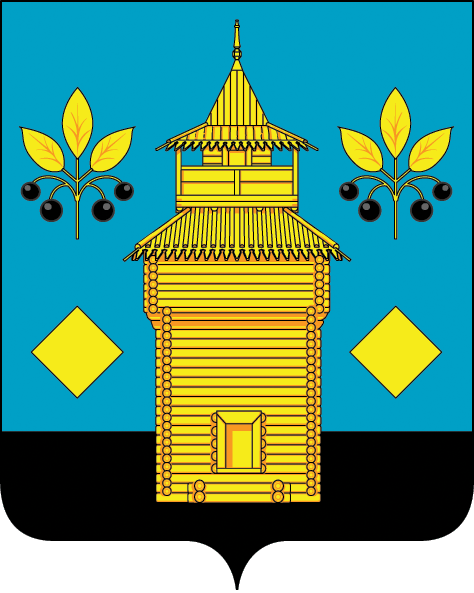 РОССИЙСКАЯ ФЕДЕРАЦИЯЧеремховское районное муниципальное образованиеРайонная ДумаР Е Ш Е Н И Е О принятии на 2023-2025 годы полномочий сельских поселений, входящих в состав Черемховского районного муниципального образования, по осуществлению внешнего муниципального финансового контроляПредседатель КСП «___» _____________ 2022 г. А.А. Кудлай Начальник отдела правового обеспечения                                                      «___» _____________ 2022 г.               С.А. ЕрмаковРуководительаппарата администрации«___» _____________ 2022 г.               М.Г. Рихальская